Forum National de la Facture Electronique 
et des Marchés Publics Electroniques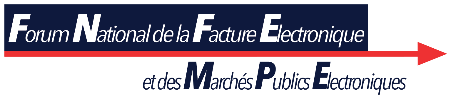 Bulletin d’Adhésion 2024-2025 à l’association FNFE-MPE, à retourner à l’adresse bureau@fnfe-mpe.org.Informations administratives et de facturationLe signataire a pris connaissance des projets de Statuts et de Règlement Intérieur de l’association et des conditions financières d’adhésion rappelées en page suivante.A ,	 le 	Nom et prénom du signataire	Signature et cachetDénomination Sociale de l’Adhérent :Dénomination Sociale de l’Adhérent :Dénomination Sociale de l’Adhérent :Dénomination Sociale de l’Adhérent :Adresse :Code PostalVille :Ville :N° de TVA Intracommunautaire :N° de TVA Intracommunautaire :N° de TVA Intracommunautaire :N° de TVA Intracommunautaire :N° de TVA Intracommunautaire :Code APE :CollègeChiffre d’Affaires (ou budget)Site Web URLSite Web URLNom du Représentant :Nom du Représentant :Nom du Représentant :Prénom :Prénom :Service :FonctionTéléphone FixeTéléphone FixeTéléphone mobileTéléphone mobileTéléphone mobileCourrielSociété à facturer (en cas de Groupe) :Société à facturer (en cas de Groupe) :Société à facturer (en cas de Groupe) :Adresse de facturation :Adresse de facturation :Code PostalCode PostalVille :Contact Admin, Nom:PrénomTéléphoneCourrielSIREN/SIRET/N° TVA intracommunautaire (si UE) :SIREN/SIRET/N° TVA intracommunautaire (si UE) :SIREN/SIRET/N° TVA intracommunautaire (si UE) :SIREN/SIRET/N° TVA intracommunautaire (si UE) :Adresse électronique où transmettre les facturesAdresse électronique où transmettre les facturesAdresse électronique où transmettre les facturesAdresse électronique où transmettre les facturesN° Bon de Commande à porter sur la facture d’adhésionN° Bon de Commande à porter sur la facture d’adhésionN° Bon de Commande à porter sur la facture d’adhésionN° Bon de Commande à porter sur la facture d’adhésionN° Bon de Commande à porter sur la facture d’adhésionQue recherchez-vous au sein du FNFE-MPE (plusieurs réponses possibles) : participer à un groupe de travail sur la mise en œuvre de la réforme facture électronique et e-reporting en France participer à un groupe de travail sur les bonnes pratiques en matière de processus de facturation participer à un groupe de travail sur la normalisation (les formats, les profils, l’implémentation des cas d’usages) participer à un groupe de travail sur l’interopérabilité au sein de l’écosystème plateformes / solutions / utilisateurs échanger et partager les expériences de dématérialisation de factures avec les autres membres vous informer pour vos projets d’optimisation des processus achats – ventes vous tenir informé sur la mise en œuvre de vos obligations réglementaires dans le cadre de la réforme 2026 vous tenir informé de l’actualité relative au développement de la facture électronique en France et dans le monde participer à un groupe de travail sur la mise en œuvre de la réforme facture électronique et e-reporting en France participer à un groupe de travail sur les bonnes pratiques en matière de processus de facturation participer à un groupe de travail sur la normalisation (les formats, les profils, l’implémentation des cas d’usages) participer à un groupe de travail sur l’interopérabilité au sein de l’écosystème plateformes / solutions / utilisateurs échanger et partager les expériences de dématérialisation de factures avec les autres membres vous informer pour vos projets d’optimisation des processus achats – ventes vous tenir informé sur la mise en œuvre de vos obligations réglementaires dans le cadre de la réforme 2026 vous tenir informé de l’actualité relative au développement de la facture électronique en France et dans le monde Autres (précisez)Description succincte du Membre et de son représentantConditions financières d’adhésion au FNFE-MPELe niveau des cotisations 2024 dépend du collège et du niveau de Chiffre d’Affaires ou de Budget pour les associations ou entités publiques. En complément des montants d’adhésions ci-dessous, un droit d’entrée sera appliqué la première année d’adhésion, égal à 50% du montant de l’adhésion annuelle.Pour le Collège des Utilisateurs :Si le Chiffre d’Affaires ou le Budget du Membre est inférieur à 5 M€ : 500 € HT / anSi le Chiffre d’Affaires ou le Budget du Membre est compris entre 5 M€ et 50 M€ : 1 000 € HT / anSi le Chiffre d’Affaires ou le Budget du Membre est supérieur à 50 M€ : 2 000 € HT / anPour le Collège des Prestataires et le Collège des Experts & Conseils Indépendants :Pour les personnes physiques, professeurs Ecoles et Universités, auto-entrepreneur : 200 € HT / anSi le Chiffre d’Affaires ou le Budget du Membre est inférieur à 2 M€ : 500 € HT / anSi le Chiffre d’Affaires ou le Budget du Membre est compris entre 2 M€ et 5 M€ : 1 000 € HT / anSi le Chiffre d’Affaires ou le Budget du Membre est compris entre 5 M€ et 50 M€ : 2 000 € HT / anSi le Chiffre d’Affaires ou le Budget du Membre est supérieur à 50 M€ : 3 000 € HT / anLe montant de l’adhésion de la première année sera calculé prorata temporis par trimestre, à compter du trimestre d’adhésion. Toute adhésion faite au cours du 4ème trimestre entrainera l’adhésion pour l’année suivante entière consécutivement. L’adhésion est due pour toute année civile entière dans laquelle le membre est adhérent au 1er janvier.Le collège « Utilisateurs »  est composé des membres suivants : organismes de standardisation, administrations, hôpitaux, collectivités territoriales, ordres professionnels, et toute association ou syndicat les représentant, et plus généralement tout membre qui ne relève pas des collèges Prestataires ou Experts & Conseils Indépendants.Le collège « Experts & Conseils Indépendants » est composé des membres qui ont un rôle d’Expert ou une activité de Conseil accompagnant les utilisateurs sans être attachés à une ou plusieurs solutions, ainsi que les personnes physiques indépendantes.Le collège « Prestataires » est constitué des membres qui ont une activité de prestation de service ou de solutions dans le domaine de la facturation électronique et des marchés publics électroniques, et notamment lorsqu’elle prend la forme des activités suivantes : consultants, éditeurs de logiciels, prestataires de services, offreurs de solutions et toute association ou syndicat les représentant.